网上报名操作说明（佛山市三水区教师招聘信息管理系统平台功能与操作说明）目   录1.	如何进入教师招聘系统	42.	如何进行公开招聘报名	63.	如何查询报名资格及打印准考证	74.	如何查看自己的应聘结果	95.	如何处理系统常见问题	96.	如何获取平台技术支持	10如何进入教师招聘系统在浏览器中输入网址（http://www.ssjyyun.cn/recruit/main/ConvergeIndex） 即可进入佛山市三水区教师招聘系统。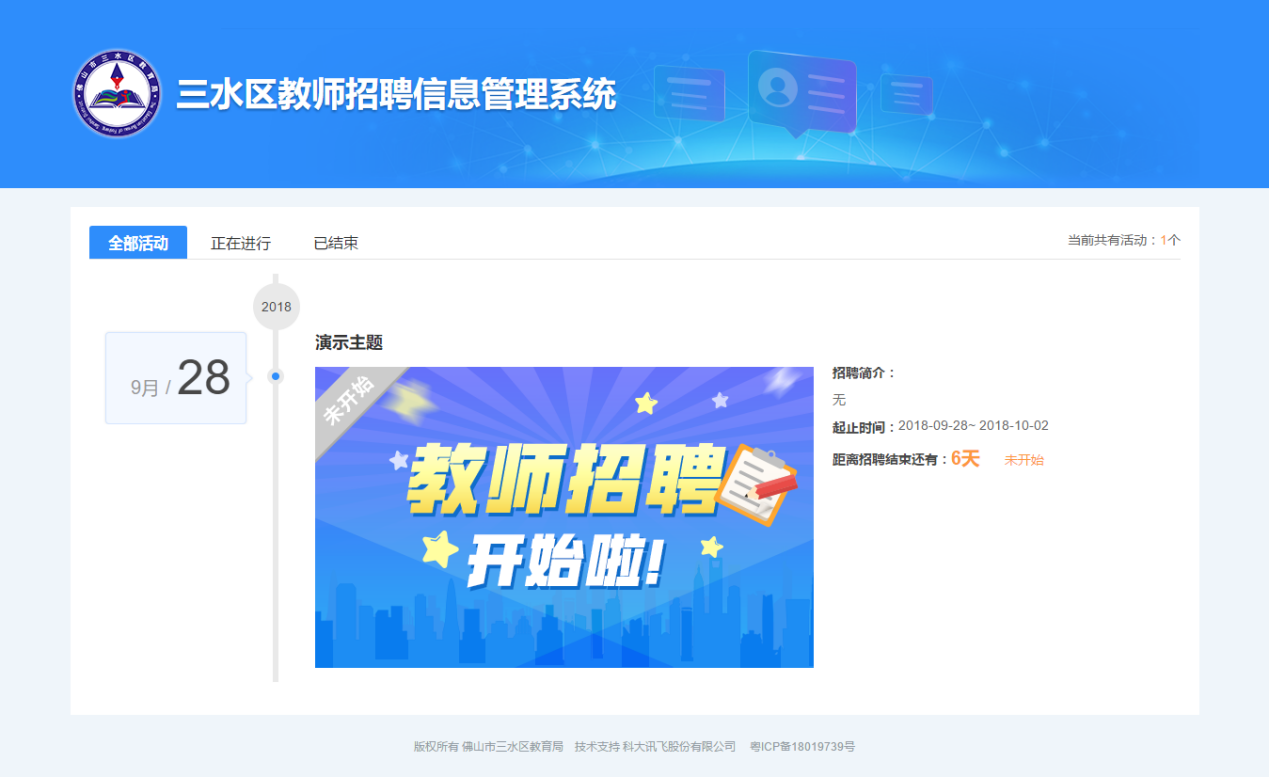                           图 应聘系统首页在首页找到自己想要应聘的招聘专场，点击进入该主题首页，未报名登录情况下，首页仅显示报名入口、通知公告以及使用说明，其他状态均不可点。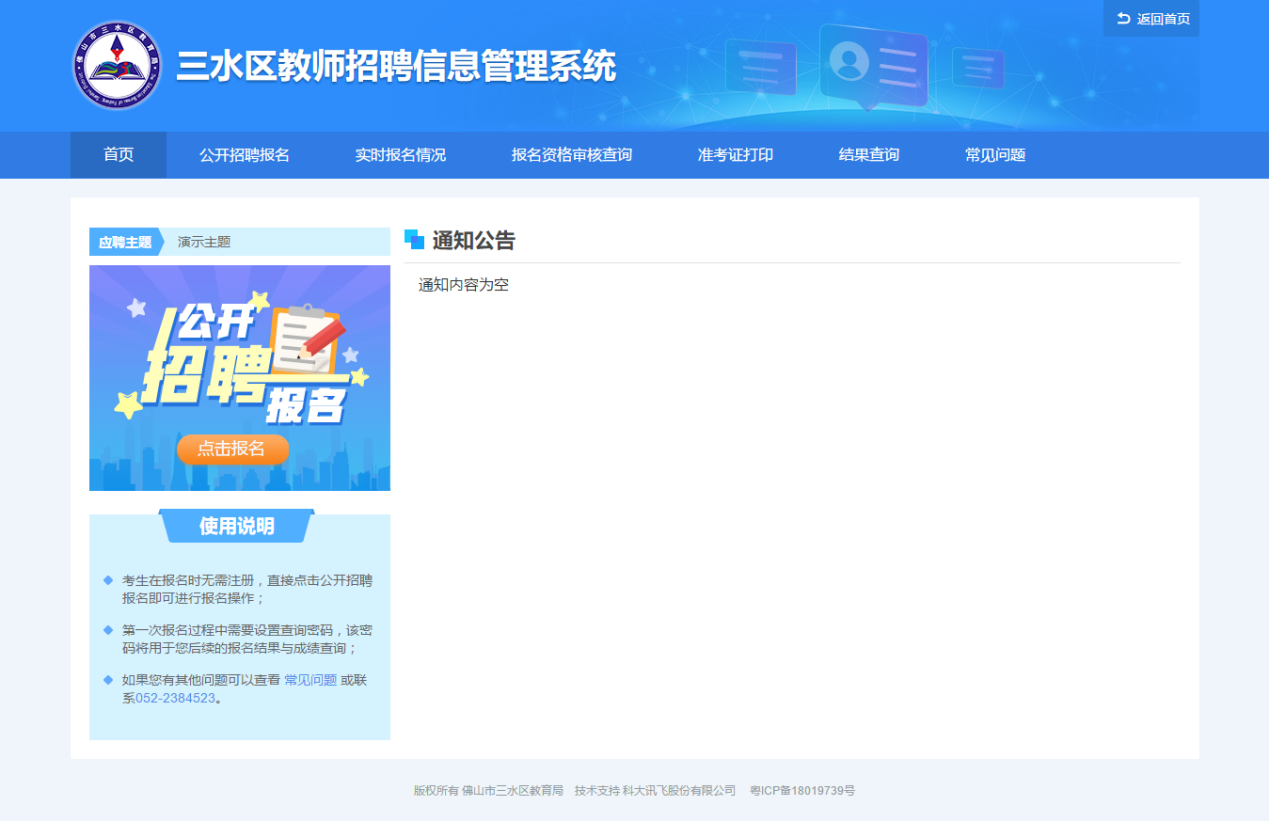 在报名开始，应聘考生填报个人信息，设置查询密码之后，考生此后所有状态，均可通过验证姓名、身份证、查询密码进行登录查看。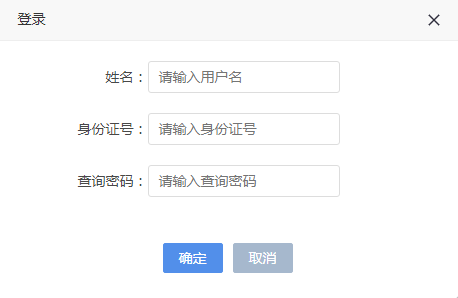 图：登录验证弹框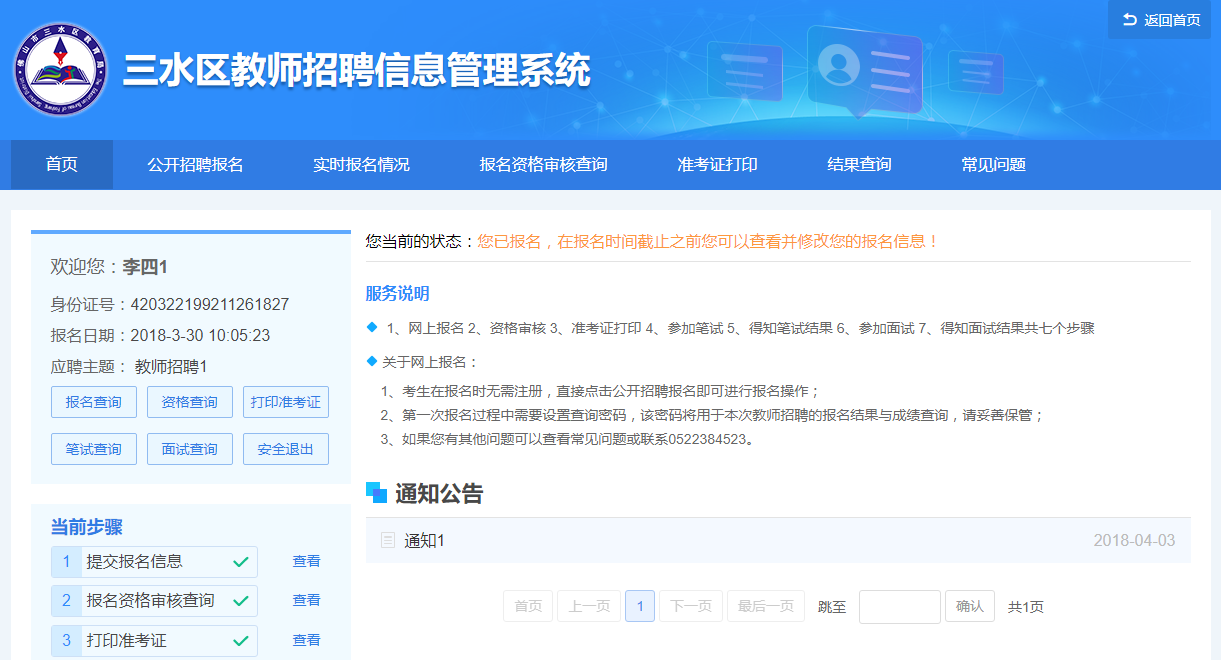 图：登录状态下某应聘主题首页如何进行公开招聘报名报名开始之后，考生可点击首页报名入口，或公开招聘报名导航栏进行报名信息的填报；在首次填报时，考生需设置查询密码，并按照报名表要求填报相关信息。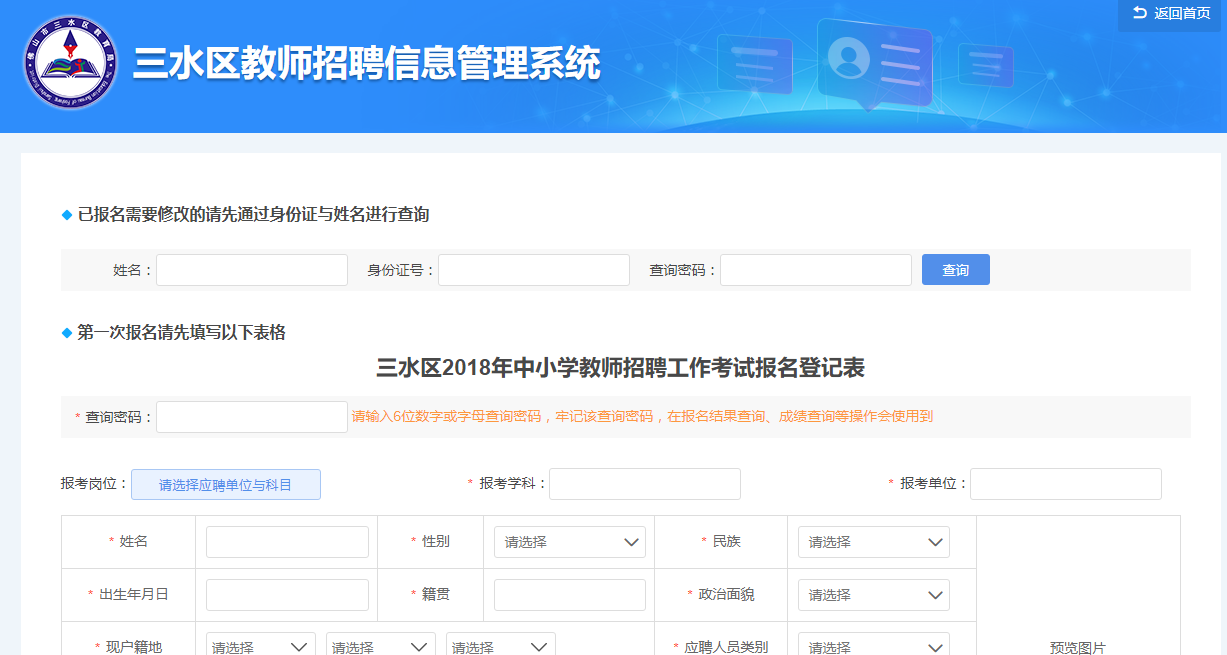 图：招聘报名信息填报报名完成之后，考生可在实时报名情况页面，查看该场招聘所有招聘学科、招聘单位、招聘人数，以及实时报名人数，支持输入关键词搜索岗位。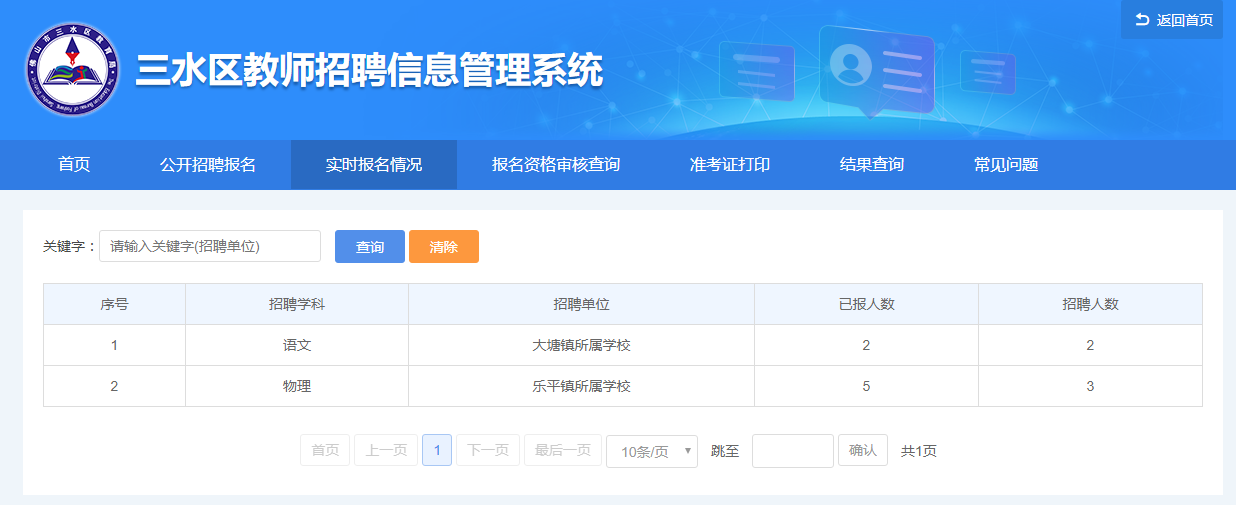 图：实时报名情况如何查询报名资格及打印准考证在后台管理员审核完所有考生，审核阶段结束之后，考生可登录招聘系统，查看自己的审核结果；审核通过将会提示初试时间和地点，审核不通过该考生流程将终止于此。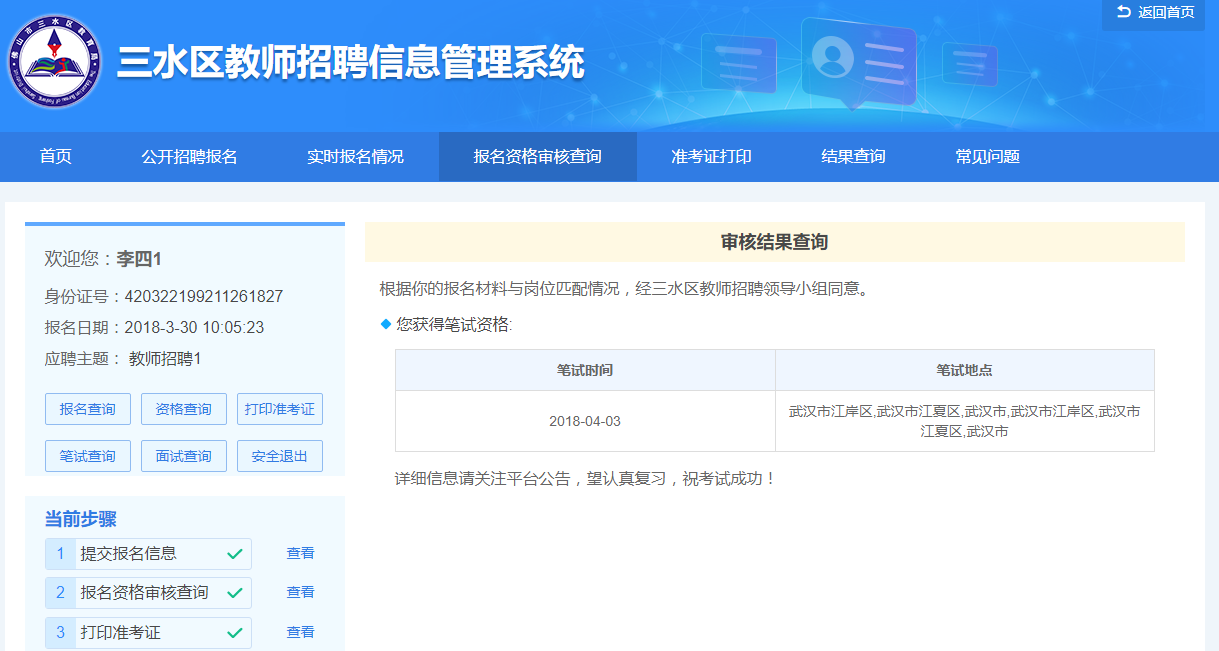 图：报名资格审核查询在审核通过之后，根据系统提示，进入准考证打印阶段，考生可在此页面下载自己的准考证，并根据考试要求进行相关的线下考试。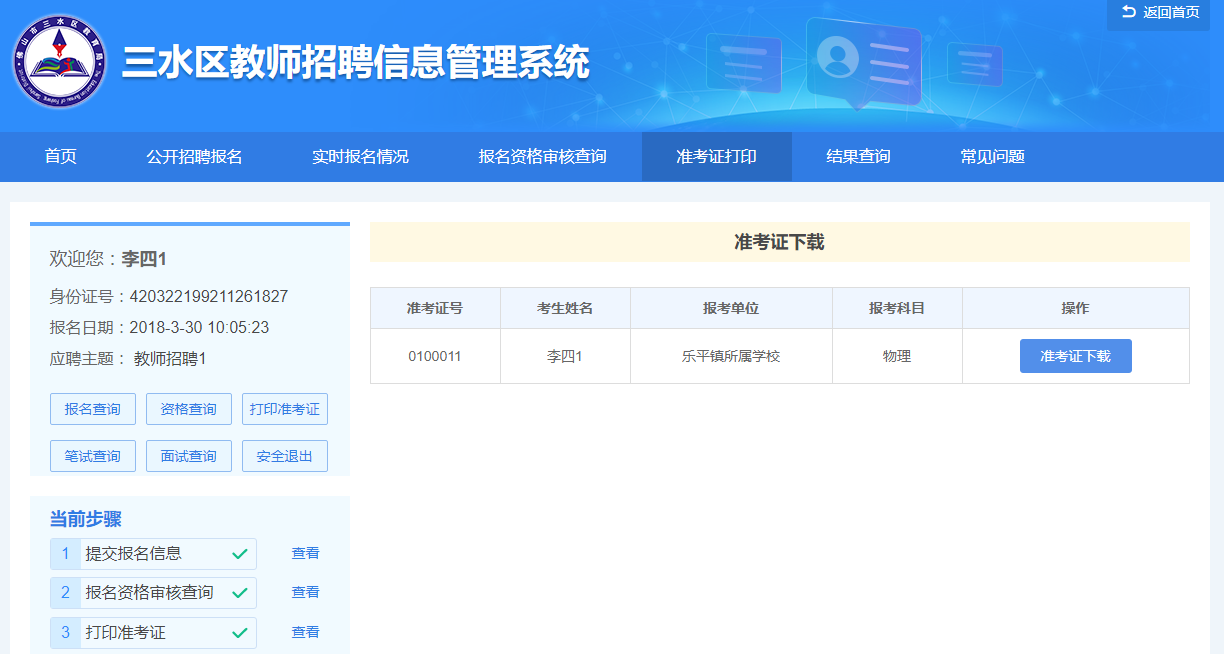 图：准考证打印如何查看自己的应聘结果初试/复试结束之后，均可登录系统查看自己的考试成绩，成绩将显示自己的分数及排名，并支持查看他人成绩；若根据入围/录取比例未通过初试的考生，将不再进入下一复试流程；成功通过初试/复试的考生将收到相关通过笔试/面试的提示，通过最终一场考试的考生默认成功录取。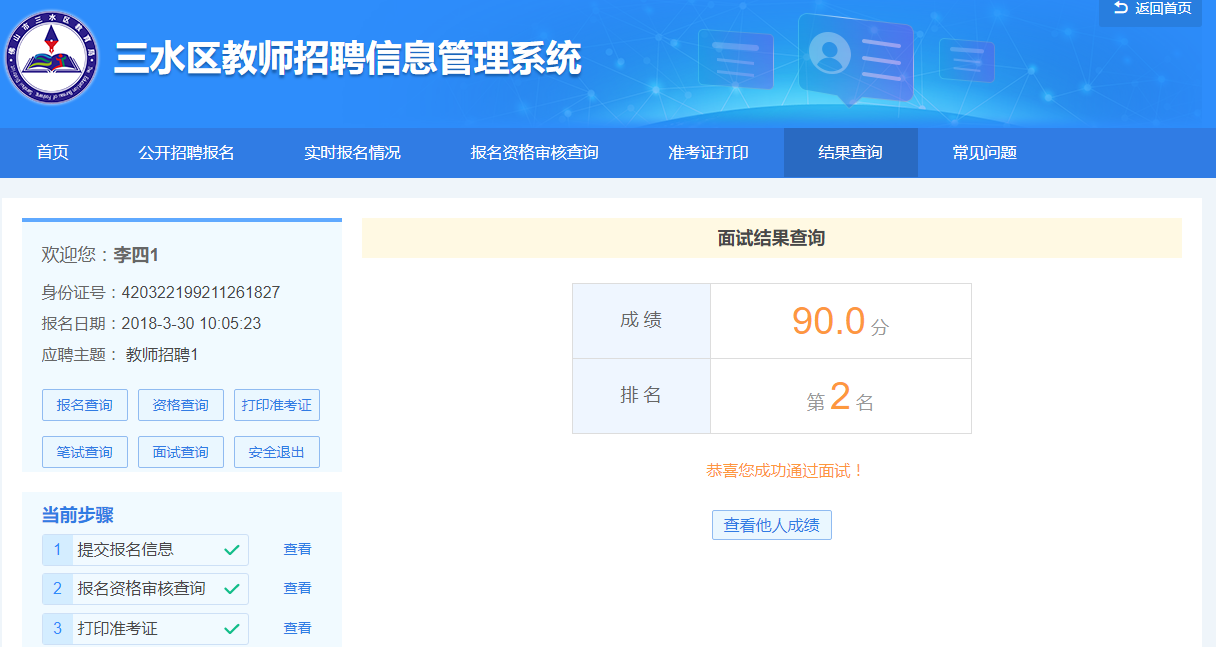 图：结果查询如何处理系统常见问题系统提供常见问题栏目，将提示考生关于注册、忘记密码、无法查看结果等问题。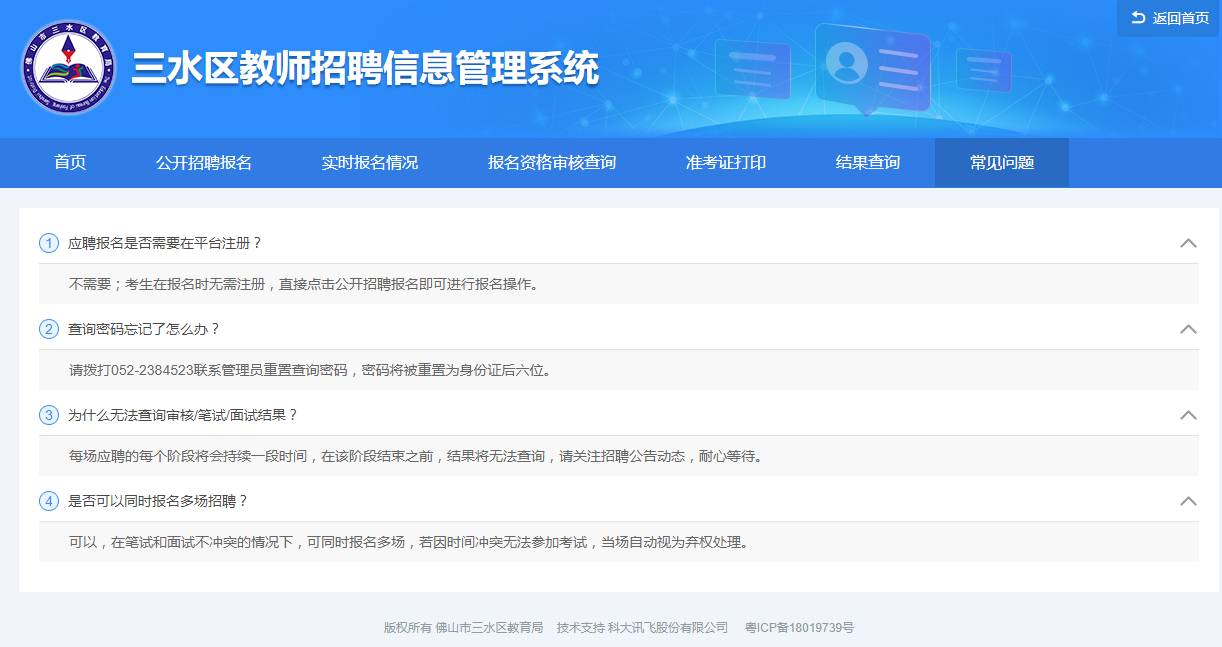 图：常见问题如何获取平台技术支持如果您在使用操作过程中遇到任何问题或者建议，请与我们联系！您可以通过以下渠道和获取技术支持：电话支持： 请于周一～周五，北京时间9：00～17：00间，拨打电话：4000-199-199获得技术支持信息。